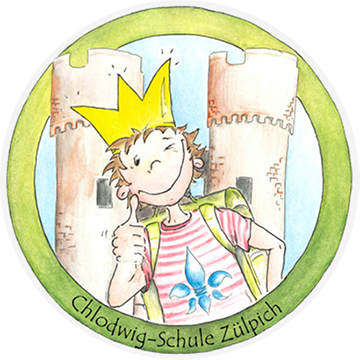                                                                                       Gebaut von Finn, Till und Gerard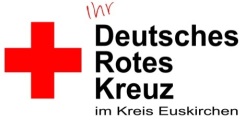 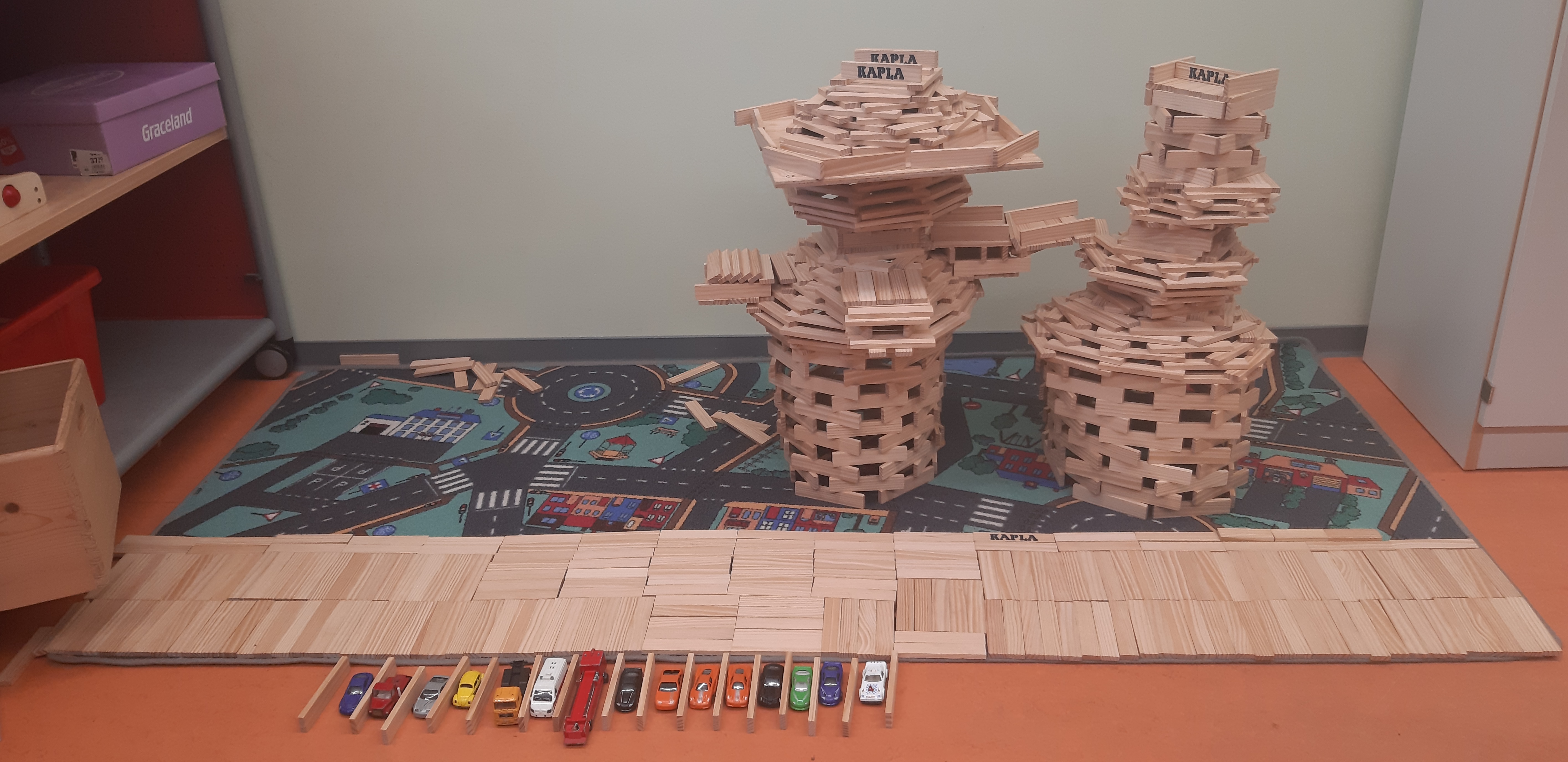 